Отдел образования администрации Болховского района 303140   г.  Болхов,  ул.  Ленина, 35	       телефон,  факс: (48640) 2-43-54 Исх. № 602  от 09 июня  2021г.Управление общего образованияН.А. Мартыновой      Отдел образования администрации Болховского районапредоставляет информацию о прохождении курсов повышения квалификации «Безопасное информационное пространство для детей»      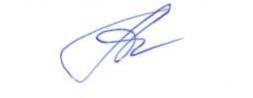 Начальник ОО                                                                                Т.А.Анисимова Ерофеева Л.В.,  2-48-74Количество образовательных организаций, сотрудники которых приняли участие в программе повышения квалификацииНаименование курсов повышения квалификацииКоличество сотрудников, прошедших курсы повышения квалификации5Программа профессиональной переподготовки «Организация работы классного руководителя в  образовательной организации» в объеме 250 часов для осуществления профессиональной деятельности в сфере образования по профилю «Классный руководитель»38